Job Description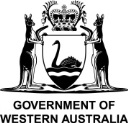 Administration OfficerCentral Regional TAFELevel 1Position Number:  DivisionBranch:    Location: 40000153Training Services GeraldtonTraining Delivery GascoyneExmouthFTE:Agreement/Award:0.6Government Officers’ Salaries Allowances and Conditions Award 1989Public Service and Government Officers General Agreement 2014 or as replacedReporting RelationshipsTraining Director Gascoyne                                      GO7 Coordinator Exmouth Campus                                 GO3Other officers reporting to the above office:NilThis Office – officers under direct responsibility NilReporting RelationshipsTraining Director Gascoyne                                      GO7 Coordinator Exmouth Campus                                 GO3Other officers reporting to the above office:NilThis Office – officers under direct responsibility NilReporting RelationshipsTraining Director Gascoyne                                      GO7 Coordinator Exmouth Campus                                 GO3Other officers reporting to the above office:NilThis Office – officers under direct responsibility NilReporting RelationshipsTraining Director Gascoyne                                      GO7 Coordinator Exmouth Campus                                 GO3Other officers reporting to the above office:NilThis Office – officers under direct responsibility NilKey Role Statement  Undertakes clerical duties as required. Serves as first point of contact for internal and external clients.Key Role Statement  Undertakes clerical duties as required. Serves as first point of contact for internal and external clients.Key Role Statement  Undertakes clerical duties as required. Serves as first point of contact for internal and external clients.Key Role Statement  Undertakes clerical duties as required. Serves as first point of contact for internal and external clients.Key ResponsibilitiesLevel 1 Officers within the College may be required to undertake any of the following duties, or duties as per the Public Sector Guidelines:ClericalUndertakes word processing/typing and data entry as directed.Operates computerised systems including word processing, typing, spreadsheets and data base.Enters data related to enrolments and assessments.Operates photocopier and other administrative equipment.Undertakes filing and archiving of College records. Sorting and distribution of mail.Undertakes room bookings.Undertakes on-line enrolments.Operates Reception cash register and issues receipts.Provides administrative support to the Training Director and lecturing staff.Assists with enrolments and exams.Prepares correspondence, reports and other documents for distribution as required.Provides relief for other areas.Assists with the procurement of goods and services in accordance with regulations, policies and guidelines.Checks incoming goods for quality and quantity.Maintains stationery and storage areas.Assists with data entry related to purchasing on the College computerised finance system.Assist with the raising of purchase orders.Records correspondence for College Records System.Customer ServiceAttends to the Reception/Switchboard area.Answers public and internal inquiries.Refers clients to areas within the College.Communicates effectively with staff, students and members of the public.Assists in the enrolment process during enrolment periods.Provides advice and assistance to clients regarding College academic programs.Organises and promotes Adult and Community Education Courses.A number of positions within the College may have duties specific to their areas that are not listed on this generic Job Description Form.CERTIFICATIONThe details contained in this document are an accurate statement of the position’s responsibilities and requirements.Key ResponsibilitiesLevel 1 Officers within the College may be required to undertake any of the following duties, or duties as per the Public Sector Guidelines:ClericalUndertakes word processing/typing and data entry as directed.Operates computerised systems including word processing, typing, spreadsheets and data base.Enters data related to enrolments and assessments.Operates photocopier and other administrative equipment.Undertakes filing and archiving of College records. Sorting and distribution of mail.Undertakes room bookings.Undertakes on-line enrolments.Operates Reception cash register and issues receipts.Provides administrative support to the Training Director and lecturing staff.Assists with enrolments and exams.Prepares correspondence, reports and other documents for distribution as required.Provides relief for other areas.Assists with the procurement of goods and services in accordance with regulations, policies and guidelines.Checks incoming goods for quality and quantity.Maintains stationery and storage areas.Assists with data entry related to purchasing on the College computerised finance system.Assist with the raising of purchase orders.Records correspondence for College Records System.Customer ServiceAttends to the Reception/Switchboard area.Answers public and internal inquiries.Refers clients to areas within the College.Communicates effectively with staff, students and members of the public.Assists in the enrolment process during enrolment periods.Provides advice and assistance to clients regarding College academic programs.Organises and promotes Adult and Community Education Courses.A number of positions within the College may have duties specific to their areas that are not listed on this generic Job Description Form.CERTIFICATIONThe details contained in this document are an accurate statement of the position’s responsibilities and requirements.Key ResponsibilitiesLevel 1 Officers within the College may be required to undertake any of the following duties, or duties as per the Public Sector Guidelines:ClericalUndertakes word processing/typing and data entry as directed.Operates computerised systems including word processing, typing, spreadsheets and data base.Enters data related to enrolments and assessments.Operates photocopier and other administrative equipment.Undertakes filing and archiving of College records. Sorting and distribution of mail.Undertakes room bookings.Undertakes on-line enrolments.Operates Reception cash register and issues receipts.Provides administrative support to the Training Director and lecturing staff.Assists with enrolments and exams.Prepares correspondence, reports and other documents for distribution as required.Provides relief for other areas.Assists with the procurement of goods and services in accordance with regulations, policies and guidelines.Checks incoming goods for quality and quantity.Maintains stationery and storage areas.Assists with data entry related to purchasing on the College computerised finance system.Assist with the raising of purchase orders.Records correspondence for College Records System.Customer ServiceAttends to the Reception/Switchboard area.Answers public and internal inquiries.Refers clients to areas within the College.Communicates effectively with staff, students and members of the public.Assists in the enrolment process during enrolment periods.Provides advice and assistance to clients regarding College academic programs.Organises and promotes Adult and Community Education Courses.A number of positions within the College may have duties specific to their areas that are not listed on this generic Job Description Form.CERTIFICATIONThe details contained in this document are an accurate statement of the position’s responsibilities and requirements.Key ResponsibilitiesLevel 1 Officers within the College may be required to undertake any of the following duties, or duties as per the Public Sector Guidelines:ClericalUndertakes word processing/typing and data entry as directed.Operates computerised systems including word processing, typing, spreadsheets and data base.Enters data related to enrolments and assessments.Operates photocopier and other administrative equipment.Undertakes filing and archiving of College records. Sorting and distribution of mail.Undertakes room bookings.Undertakes on-line enrolments.Operates Reception cash register and issues receipts.Provides administrative support to the Training Director and lecturing staff.Assists with enrolments and exams.Prepares correspondence, reports and other documents for distribution as required.Provides relief for other areas.Assists with the procurement of goods and services in accordance with regulations, policies and guidelines.Checks incoming goods for quality and quantity.Maintains stationery and storage areas.Assists with data entry related to purchasing on the College computerised finance system.Assist with the raising of purchase orders.Records correspondence for College Records System.Customer ServiceAttends to the Reception/Switchboard area.Answers public and internal inquiries.Refers clients to areas within the College.Communicates effectively with staff, students and members of the public.Assists in the enrolment process during enrolment periods.Provides advice and assistance to clients regarding College academic programs.Organises and promotes Adult and Community Education Courses.A number of positions within the College may have duties specific to their areas that are not listed on this generic Job Description Form.CERTIFICATIONThe details contained in this document are an accurate statement of the position’s responsibilities and requirements.